ФЕДЕРАЛЬНОЕ АГЕНТСТВО ЖЕЛЕЗНОДОРОЖНОГО ТРАНСПОРТА Федеральное государственное бюджетное образовательное учреждение высшего образования «Петербургский государственный университет путей сообщения Императора Александра I»(ФГБОУ ВО ПГУПС)Кафедра «Основания и фундаменты»РАБОЧАЯ ПРОГРАММАдисциплины«МЕХАНИКА ГРУНТОВ» (Б1.Б.28)для специальности23.05.06 «Строительство железных дорог, мостов и транспортных тоннелей» по специализации «Мосты»Форма обучения – очная, очно-заочная, заочнаяСанкт-Петербург2016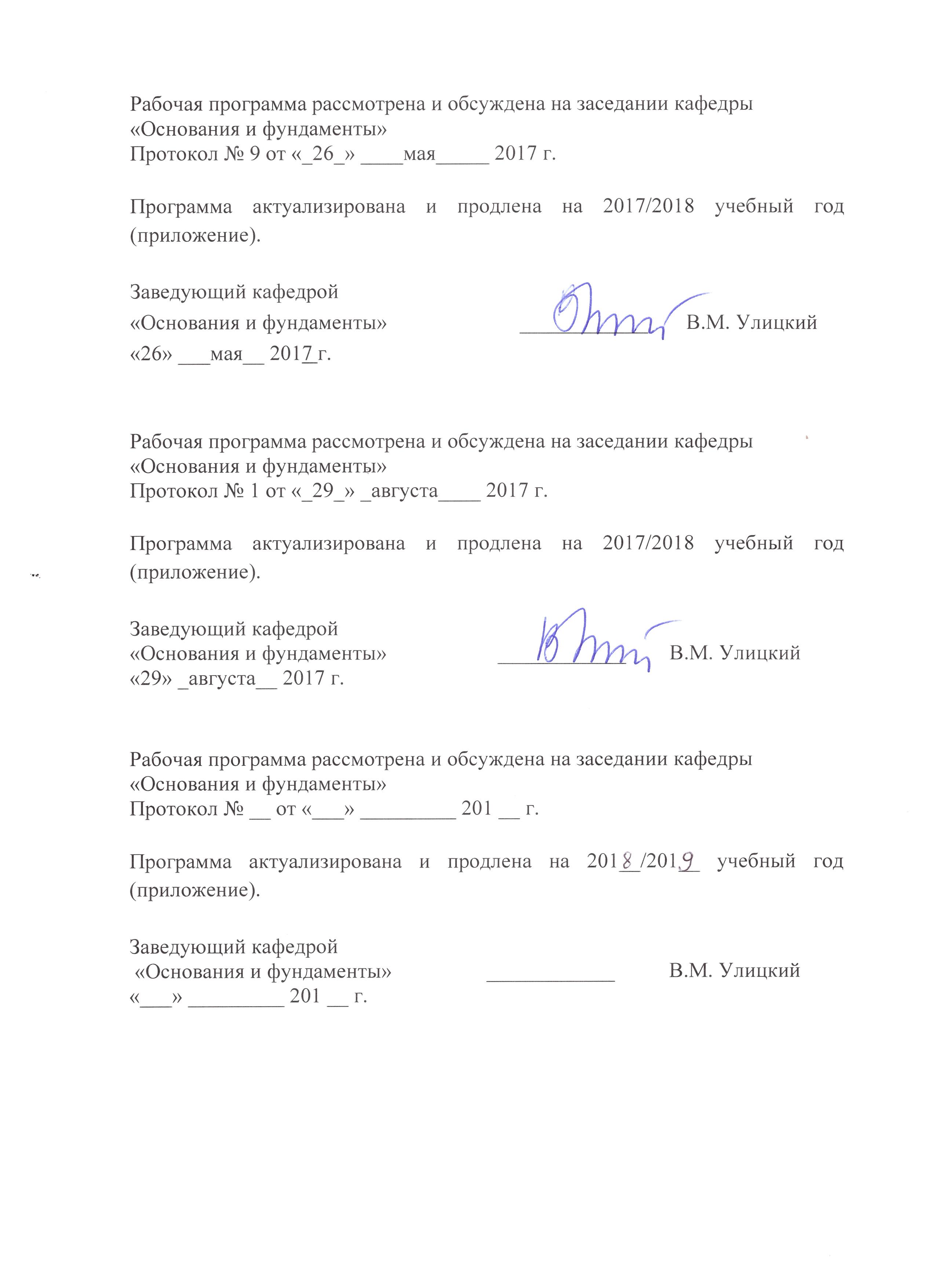 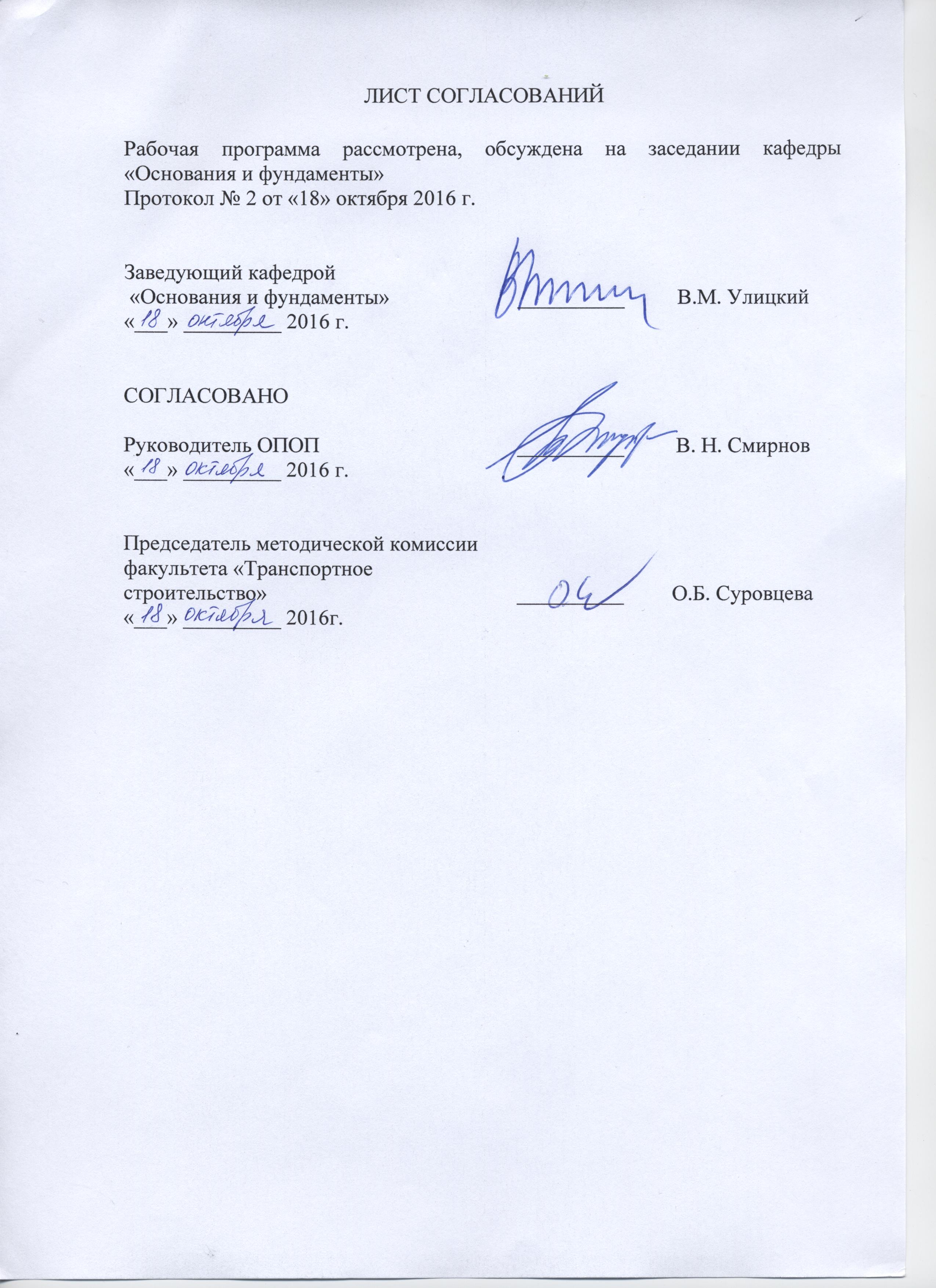 1. Цели и задачи дисциплиныРабочая программа составлена в соответствии с ФГОС ВО, утвержденным приказом Министерства образовании и науки Российской Федерации от 12.09.2016  № 1160 по специальности 23.05.06 «Строительство железных дорог, мостов и транспортных тоннелей (уровень специалитета)», по дисциплине «Механика грунтов».Целью изучения дисциплины «Механика грунтов» является приобретение теоретических знаний о напряженном состоянии, деформируемости, прочности и устойчивости грунтов.Для достижения поставленной цели решаются следующие задачи:изучения методик определения свойств грунтов;знакомство с современными  строительными  правилами, приборами и оборудованием;ознакомление с расчетными моделями механики грунтов;изучение закономерностей сжимаемости, прочности грунтовых сред;освоение методов расчета несущей способности и устойчивости грунтовых оснований и сооружений;развитие творческого аналитического мышления обучающихся при решении практических задач механики грунтов.2. Перечень планируемых результатов обучения по дисциплине, соотнесенных с планируемыми результатами освоения основной профессиональной образовательной программыПланируемыми результатами обучения по дисциплине являются: приобретение знаний, умений, навыков и/или опыта деятельности.В результате освоения дисциплины обучающийся должен:ЗНАТЬ:состав окружающей среды: гидросферы, атмосферы, почв и грунтов, законы взаимодействия живого и неживого в экосистемах, а также законы взаимодействия между гидро-, атмо-, лито- и техносферами; основные положения и расчетные методы, используемые в механике, на которых базируется изучение курсов всех строительных конструкций;законы геологии, гидрогеологии, генезис и классификацию пород и классификацию грунтов, иметь представление об инженерно-геологических изысканиях.УМЕТЬ:применять полученные знания по механике при изучении дисциплин профессионального цикла;  решать простейшие задачи инженерной геологии, уметь читать геологическую графику.ВЛАДЕТЬ:современной научной аппаратурой, навыками ведения физического эксперимента; основными современными методами постановки, исследования и решения задач механики; навыками расчета элементов строительных конструкций и сооружений.Приобретенные знания, умения, навыки и/или опыт деятельности, характеризующие формирование компетенций, осваиваемые в данной дисциплине, позволяют решать профессиональные задачи, приведенные в соответствующем перечне по видам профессиональной деятельности в п. 2.4 основной профессиональной образовательной программы (ОПОП). Изучение дисциплины направлено на формирование следующих профессиональных компетенций (ПК), соответствующих виду профессиональной деятельности, на который ориентирована программа специалитета:проектно-изыскательская и проектно-конструкторская деятельность:способность выполнять инженерные изыскания транспортных путей и сооружений, включая геодезические, гидрометрические и инженерно-геологические работы (ПК-16). Область профессиональной деятельности обучающихся, освоивших данную дисциплину, приведена в п. 2.1 ОПОП.Объекты профессиональной деятельности обучающихся, освоивших данную дисциплину, приведены в п. 2.2 ОПОП.3. Место дисциплины в структуре основной профессиональной образовательной программыДисциплина «Механика грунтов» (Б1.Б.28) относится к базовой части и является обязательной для обучающегося.4. Объем дисциплины и виды учебной работыДля очной формы обучения:Для очно-заочной формы обучения:Для заочной формы обучения: 5. Содержание и структура дисциплины5.1 Содержание дисциплины5.2 Разделы дисциплины и виды занятийДля очной формы обучения: Для очно-заочной формы обучения: Для заочной формы обучения: 6. Перечень учебно-методического обеспечения для самостоятельной работы обучающихся по дисциплине7. Фонд оценочных средств для проведения текущего контроля успеваемости и промежуточной аттестации обучающихся по дисциплинеФонд оценочных средств по дисциплине является неотъемлемой частью рабочей программы и представлен отдельным документом, рассмотренным на заседании кафедры и утвержденным заведующим кафедрой.8. Перечень основной и дополнительной учебной литературы, нормативно-правовой документации и других изданий, необходимых для освоения дисциплины8.1 Перечень основной учебной литературы, необходимой для освоения дисциплины1. Механика грунтов: учебник для вузов ж.-д. транспорта / А.М.  Караулова, Ю.И. Соловьев и др.; подред. А.М. Караулова. – М.: ГОУ, 2007 – 286 с. 2. Далматов, Б. И. Механика грунтов, основания и фундаменты (включая специальный курс инженерной геологии): учебник / Б. И. Далматов. - М.: Лань, 2012. - 414с. - ISBN 978-5-8114-1307-2.8.2 Перечень дополнительной учебной литературы, необходимой для освоения дисциплины1. Мангушев, Р.А. Механика грунтов: Учебник /Р.А. Мангушев, В.Д. Карлов, И.И.Сахаров.  – М.: АСВ, 2011 – 264с.2. Механика грунтов, основания и фундаменты. Учебное пособие для вузов /Под редакцией С.Б. Ухова. – М.: Высшая школа, 2004 – 566 с.3.  Механика грунтов. Ч. 1. Основы геотехники в строительстве: Учебник / под ред. почетного члена Российской академии архитектуры и строительных наук, заслуженного деятеля науки и техники РСФСР, д-ра техн. наук, профессора Б.И. Далматова. – М.: Изд-во АСВ; СПб.: СПбГАСУ, 2000. – 204 с.8.3 Перечень нормативно-правовой документации, необходимой для освоения дисциплины1. ГОСТ 12248-2010.  Грунты. Методы лабораторного определения характеристик прочности и деформируемости.2. СП 22-3330-2011. Основания зданий и сооружений. - Введ. 2011-05-20. - М.:ОАО «ЦПП», 2011. - 156 с.3. СП.24-13330-2011. Свайные фундаменты. - Введ. 2011-05-20. - М.:ОАО «ЦПП», 2011. - 152 с.4. СП 25-13330-2012. Основания и фундаменты на вечномерзлых грунтах. - Введ. 2013-01-01. - М.:ОАО «ЦПП», 2012. - 159 с.5. СП 14-13330-2011. Строительство в сейсмических районах. - Введ. 2011-05-20. - М.:ОАО «ЦПП», 2011. - 167 с.6.ТСН 50-302-2004 Проектирование фундаментов зданий и сооружений в Санкт-Петербурге / Правительство Санкт-Петербурга. - СПб, 2004. - 58 с.8.4 Другие издания, необходимые для освоения дисциплины1. Заручевных, И.Ю. Механика грунтов в схемах и таблицах: Учебное пособие / И.Ю.Заручевных,  А.Л. Невзоров  - СПб.: «Недра», 2006. – 112 с.: ил.2. Мангушев, Р.А., Карлов В.Д., Сахаров И.И. Механика грунтов: Учебник / Р.А. Мангушев, В.Д. Карлов, И.И.  Сахаров – М.: Изд. АСВ, 2009 – 264 с.3. Цытович, Н.А. Механика грунтов /Н.А. Цытович - М.: Госстройиздат, 1963. - 636 c.9. Перечень ресурсов информационно-телекоммуникационной сети «Интернет», необходимых для освоения дисциплиныЛичный кабинет обучающегося и электронная информационно-образовательная среда. [Электронный ресурс]. – Режим доступа: http://sdo.pgups.ru/ (для доступа к полнотекстовым документам требуется авторизация).Профессиональные справочные системы Техэксперт–электронный фонд правовой и нормативно-технической документации [Электронный ресурс].  Режим доступа: http://www.cntd.ru/, свободный— Загл. с экрана.Консультант плюс. Правовой сервер [Электронный ресурс]. Режим доступа: http://www.consultant.ru/, свободный. — Загл. с экрана.Бесплатная библиотека документов [Электронный ресурс] – Режим доступа: http://norm-load.ru, свободный. — Загл. с экрана.Электронно-библиотечная система ЛАНЬ [Электронный ресурс]. Режим доступа: https://e.lanbook.com — Загл. с экрана.10. Методические указания для обучающихся по освоению дисциплиныПорядок изучения дисциплины следующий:Освоение разделов дисциплины производится в порядке, приведенном в разделе 5 «Содержание и структура дисциплины». Обучающийся должен освоить все разделы дисциплины с помощью учебно-методического обеспечения, приведенного в разделах 6, 8 и 9 рабочей программы. Для формирования компетенций обучающийся должен представить выполненные типовые контрольные задания или иные материалы, необходимые для оценки знаний, умений, навыков и (или) опыта деятельности, предусмотренные текущим контролем (см. фонд оценочных средств по дисциплине).По итогам текущего контроля по дисциплине, обучающийся должен пройти промежуточную аттестацию (см. фонд оценочных средств по дисциплине)11. Перечень информационных технологий, используемых при осуществлении образовательного процесса по дисциплине, включая перечень программного обеспечения и информационных справочных системПеречень информационных технологий, используемых при осуществлении образовательного процесса по дисциплине:технические средства (проектор, интерактивная доска);методы обучения с использованием информационных технологий (демонстрация мультимедийных материалов);Кафедра обеспечена необходимым комплектом лицензионного программного обеспечения:Microsoft Windows 7;Microsoft Word 2010;Microsoft Excel 2010;Microsoft Power Point 2010.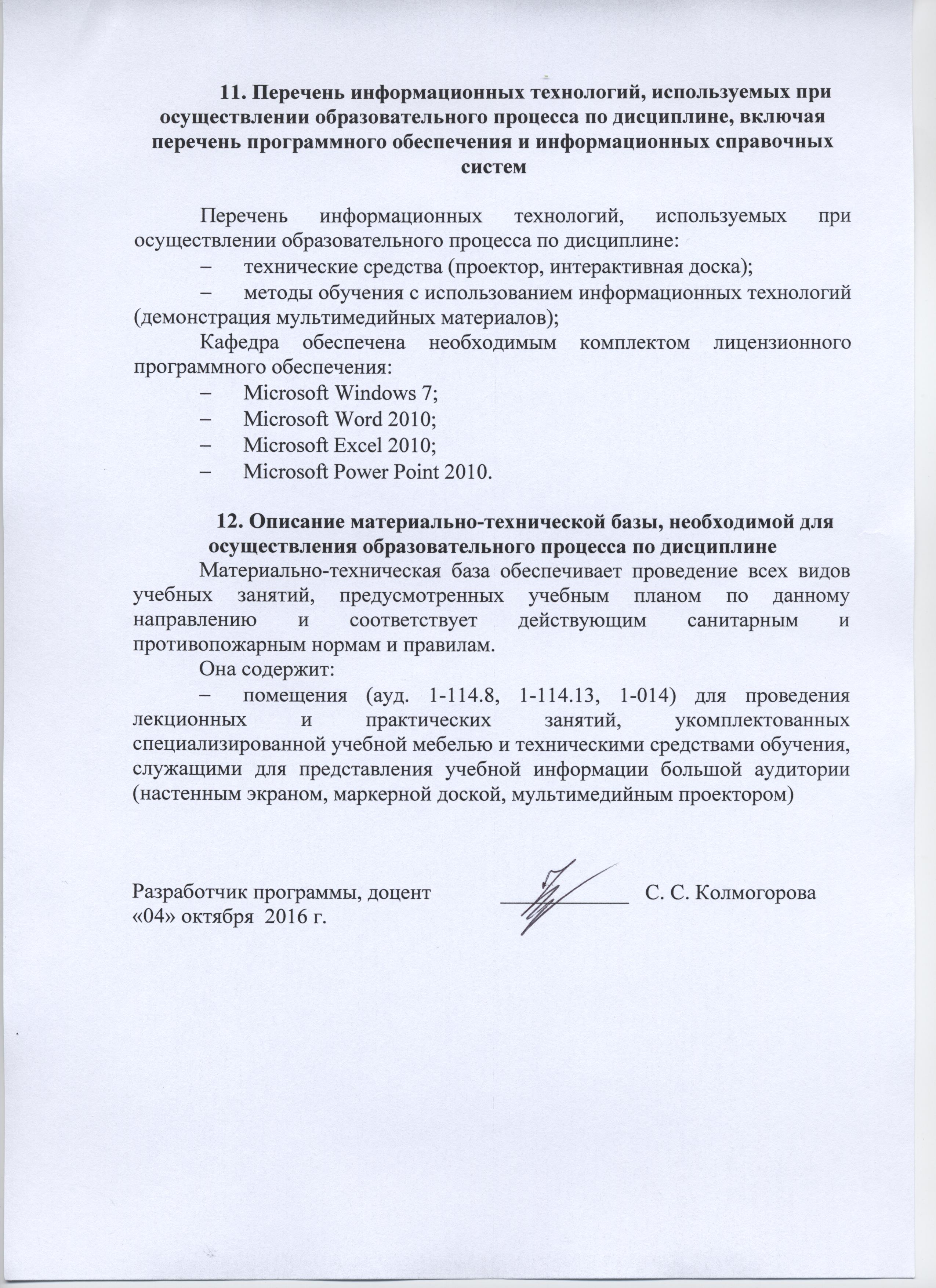 Вид учебной работыВсего часовСеместрВид учебной работыВсего часов5Контактная работа (по видам учебных занятий)В том числе:лекции (Л)практические занятия (ПЗ)лабораторные работы (ЛР)4832-164832-16Самостоятельная работа (СРС) (всего)2424Контроль3636Форма контроля знанийЭ, КРЭ, КРОбщая трудоемкость: час / з.е.108/3108/3Вид учебной работыВсего часовСеместрВид учебной работыВсего часов5Контактная работа (по видам учебных занятий)В том числе:лекции (Л)практические занятия (ПЗ)лабораторные работы (ЛР)3216-163216-16Самостоятельная работа (СРС) (всего)4949Контроль2727Форма контроля знанийЭ, КРЭ, КРОбщая трудоемкость: час / з.е.108/3108/3Вид учебной работыВсего часовКурсВид учебной работыВсего часов3Контактная работа (по видам учебных занятий)В том числе:лекции (Л)практические занятия (ПЗ)лабораторные работы (ЛР)1284-1284-Самостоятельная работа (СРС) (всего)8787Контроль99Форма контроля знанийЭ, КРЭ, КРОбщая трудоемкость: час / з.е.108/3108/3№п/пНаименованиераздела дисциплиныСодержание разделаМодуль 1Модуль 1Модуль 11Введение. Основные понятия и определения. Классификация грунтов. Характеристики физических свойств грунтов Общие понятия о дисперсности грунтов: пористость, водопроницаемость, большая удельная поверхность минеральных частиц, зависимость прочности грунта от связности и внутреннего трения,  наличие восстанавливающих и остаточных деформаций. Краткая историческая справка развития механики грунтов, основания и фундаментов. Основные понятия (терминология). Генезис и состав грунтов. Свойства минеральных частиц грунта. Вода и газообразные включения в грунте. Характеристики физических свойств грунтов. Характеристики физического состояния грунтовМодуль 2Модуль 2Модуль 22Механические свойства грунтовОсновные закономерности механики грунтов. Группы показателей грунтов: деформационные, прочностные, фильтрационный. Деформационные свойства грунтов. Сжимаемость грунтов. Компрессионная кривая. Коэффициент сжимаемости, коэффициент относительной сжимаемости. Компрессионный модуль деформации грунтов. Сопротивление грунтов сдвигу. Отличительные особенности испытания на сдвиг песчаных и глинистых грунтов. Фильтрационные свойства грунтов. Нейтральное и эффективное давления в грунтах. Определение модуля общей деформации по  результатам полевых испытаний.3Определение механических характеристик грунтов в приборах трехосного сжатияРаботы грунта в условиях трехосного сжатия. Стабилометры: типы стабилометров. Методика испытаний грунтов в стабилометрах. Диаграмма Мора, предельное состояние по результатам трехосных испытаний. Характеристики грунтов определяемые по результатам трехосного сжатия. Определение главных напряжений.Модуль 3Модуль 3Модуль 34Определение напряжений в массиве грунта.  Распределение напряжений по подошве фундаментаДоказательство применимости теории сплошных тел к грунтам (постулаты теории сплошных тел): деформации пропорциональны напряжениям, тела рассматриваются только упругие и сплошные.Определения напряжения в массиве грунта от сосредоточенной силы (задача Буссинеско). Определение напряжений в массиве грунта.  Распределение напряжений на подошве фундамента. Определение – под центром прямоугольной площадки загружения при равномерной нагрузке. Определение напряжений  по методу угловых точек. Определение  напряжений  в массиве грунта при плоской задаче (задача Фламана).Распределение напряжений на подошве фундамента 
(контактная задача). Напряжения от собственного веса грунта.Модуль 4Модуль 4Модуль 45Устойчивость откосов.Давление грунта на подпорные стеныПричины, приводящие к нарушению устойчивости массивов грунта в откосах. Виды оползней.Давление грунтов на подпорные стенки. Понятие об активном давлении и пассивном отпоре грунта. Поверхности скольжения. Давление сыпучего грунта на вертикальную подпорную стенку при отсутствии трения на задней грани. Влияние сплошной равномерно распределенной нагрузки. Учет сцепления в глинистых грунтах, обладающих трением и сцеплением. Определение давления грунта на подпорную стенку графо-аналитическим методом Ш. Кулона. Давление грунта на трубы и тоннели.Модуль 5Модуль 5Модуль 56Деформация оснований и расчет осадок фундаментовПредельные состояния в основаниях. Виды деформации грунтов, а также причины их возникновения. Влияние различных факторов на величину и характер деформаций. Определение модуля деформаций в условиях компрессии. Осадка слоя грунта при сплошной нагрузке7Определение осадки методами послойного суммирования и эквивалентного слояОпределение осадки методом послойного суммирования. Допущения при расчете по этому методу. Применимость метода при расчете осадок основания фундаментов.Основные положения расчета осадки методом эквивалентного слоя (метод Н.А. Цытовича). Расчет осадки методом эквивалентного слоя при слоистом напластовании грунтов. Средний коэффициент фильтрации. Определение осадки методом угловых точек.8Причины развития неравномерных осадок в основании сооружений. Совместная работа основания и сооружения. Расчет осадки фундаментов с учетом нелинейной работы основанийОсадка сооружения как сумма осадок, обусловленная разными причинами.  Неравномерность осадки основания фундаментов,  причины развития их.Формы деформаций сооружений. Мероприятия по уменьшению чувствительности зданий к неравномерным осадкам.Определение критических нагрузок на грунт основания. Нелинейная работа грунта при давлениях Pi > R. Расчет осадки при условии нелинейной	 работы основания. № п/пНаименование раздела дисциплиныЛПЗЛРСРС1Введение. Основные понятия и определения. Классификация грунтов. Характеристики физических свойств грунтов 401032Механические свойства грунтов40633Определение механических характеристик грунтов в приборах трехосного сжатия40034Определение напряжений в массиве грунта.  Распределение напряжений по подошве фундамента40035Устойчивость откосов.Давление грунта на подпорные стены40036Деформация оснований и расчет осадок фундаментов40037Определение осадки методами послойного суммирования и эквивалентного слоя40038Причины развития неравномерных осадок в основании сооружений. Совместная работа основания и сооружения. Расчет осадки фундаментов с учетом нелинейной работы оснований4003ИтогоИтого3201624№ п/пНаименование раздела дисциплиныЛПЗЛРСРС1Введение. Основные понятия и определения. Классификация грунтов. Характеристики физических свойств грунтов 201062Механические свойства грунтов20663Определение механических характеристик грунтов в приборах трехосного сжатия20064Определение напряжений в массиве грунта.  Распределение напряжений по подошве фундамента20065Устойчивость откосов.Давление грунта на подпорные стены20066Деформация оснований и расчет осадок фундаментов20067Определение осадки методами послойного суммирования и эквивалентного слоя20068Причины развития неравномерных осадок в основании сооружений. Совместная работа основания и сооружения. Расчет осадки фундаментов с учетом нелинейной работы оснований2007ИтогоИтого1601649№ п/пНаименование раздела дисциплиныЛПЗЛРСРС1Введение. Основные понятия и определения. Классификация грунтов. Характеристики физических свойств грунтов 100102Механические свойства грунтов100103Определение механических характеристик грунтов в приборах трехосного сжатия100124Определение напряжений в массиве грунта.  Распределение напряжений по подошве фундамента120115Устойчивость откосов.Давление грунта на подпорные стены100116Деформация оснований и расчет осадок фундаментов120117Определение осадки методами послойного суммирования и эквивалентного слоя100118Причины развития неравномерных осадок в основании сооружений. Совместная работа основания и сооружения. Расчет осадки фундаментов с учетом нелинейной работы оснований10011ИтогоИтого84087№п/пНаименование разделаПеречень учебно-методического обеспечения1Модуль 1Введение. Основные понятия и определения. Классификация грунтов. Характеристики физических свойств грунтов 1. Парамонов В. Н. Механика грунтов: методические указания к выполнению лабораторных работ /В. Н. Парамонов, Н. И. Стеклянникова. - СПб.: ПГУПС, 2012. - 40 с. 2. Алексеев С.И. Механика грунтов, основания и фундаменты. Учеб. пособие для бакалавров / С.И. Алексеев, П.С. Алексеев. М.: 2014, -330 с.23Модуль 2Механические свойства грунтовОпределение механических характеристик грунтов в приборах трехосного сжатия1. Парамонов В. Н. Механика грунтов: методические указания к выполнению лабораторных работ /В. Н. Парамонов, Н. И. Стеклянникова. - СПб.: ПГУПС, 2012. - 40 с. 2. Алексеев С.И. Механика грунтов, основания и фундаменты. Учеб. пособие для бакалавров / С.И. Алексеев, П.С. Алексеев. М.: 2014, -330 с.4Модуль 3Определение напряжений в массиве грунта.  Распределение напряжений по подошве фундамента1. Алексеев С.И. Механика грунтов, основания и фундаменты. Учеб. пособие для бакалавров / С.И. Алексеев, П.С. Алексеев. М.: 2014, -330 с.5Модуль 4Устойчивость откосов.Давление грунта на подпорные стены1. Алексеев С.И. Механика грунтов, основания и фундаменты. Учеб. пособие для бакалавров / С.И. Алексеев, П.С. Алексеев. М.: 2014, -330 с.678Модуль 5Деформация оснований и расчет осадок фундаментовОпределение осадки методами послойного суммирования и эквивалентного слояПричины развития неравномерных осадок в основании сооружений. Совместная работа основания и сооружения. Расчет осадки фундаментов с учетом нелинейной работы оснований1. Алексеев С.И. Механика грунтов, основания и фундаменты. Учеб. пособие для бакалавров / С.И. Алексеев, П.С. Алексеев. М.: 2014, -330 с.Разработчик программы, доцент   «04» октября 2016 г.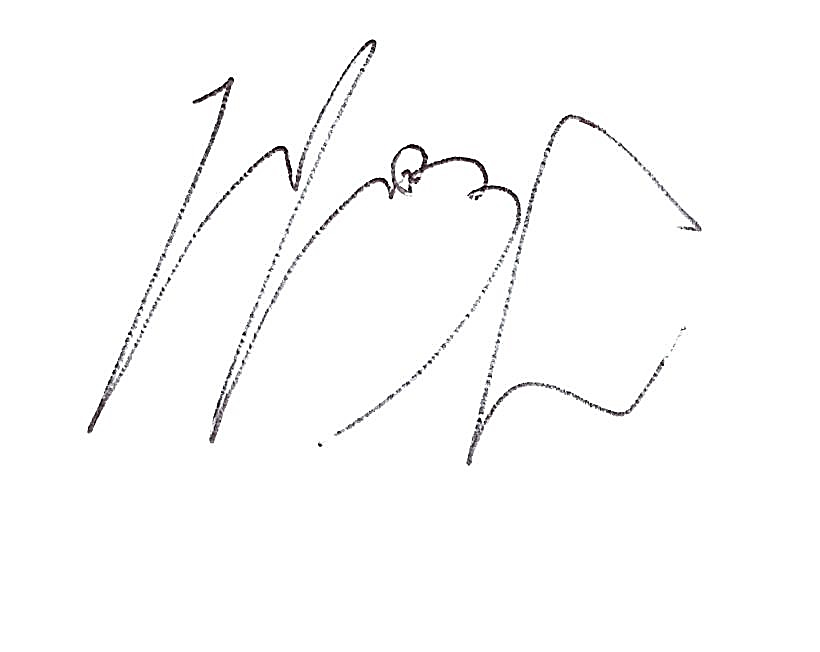  В.Е. Козловский